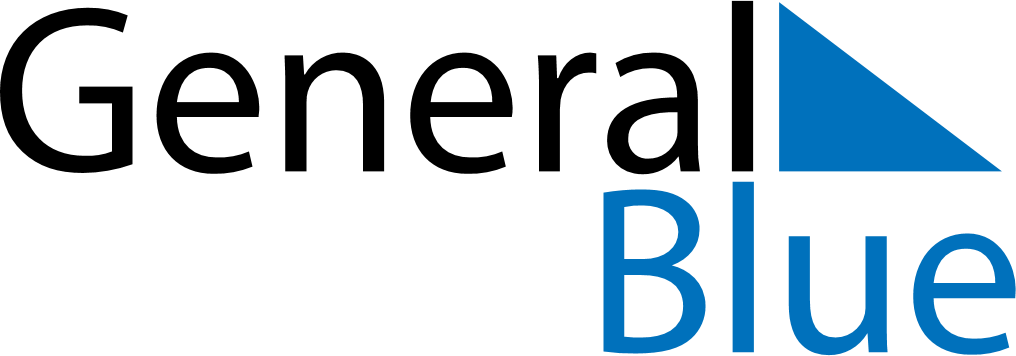 October 2023October 2023October 2023LesothoLesothoSUNMONTUEWEDTHUFRISAT1234567Independence Day8910111213141516171819202122232425262728293031